OBISK ŠOLSKE KNJIŽNICETudi ostale ure in med odmori je možna izposoja knjižničnega gradiva.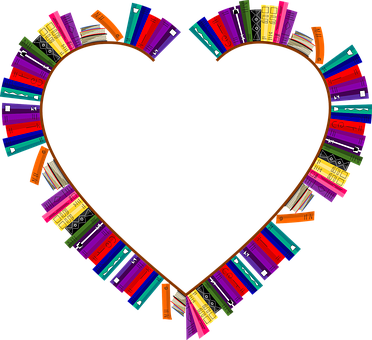 ŠOLSKA URATOREKČETRTEK2. 3. 4. 2. RAZRED2. RAZRED5. 1. RAZRED4. RAZRED6. 5. RAZRED6. RAZRED7. 3. RAZRED7. IN 8. RAZRED